VICARIA della città di ALBASantuario Madonna della MorettaParrocchia di S. Margherita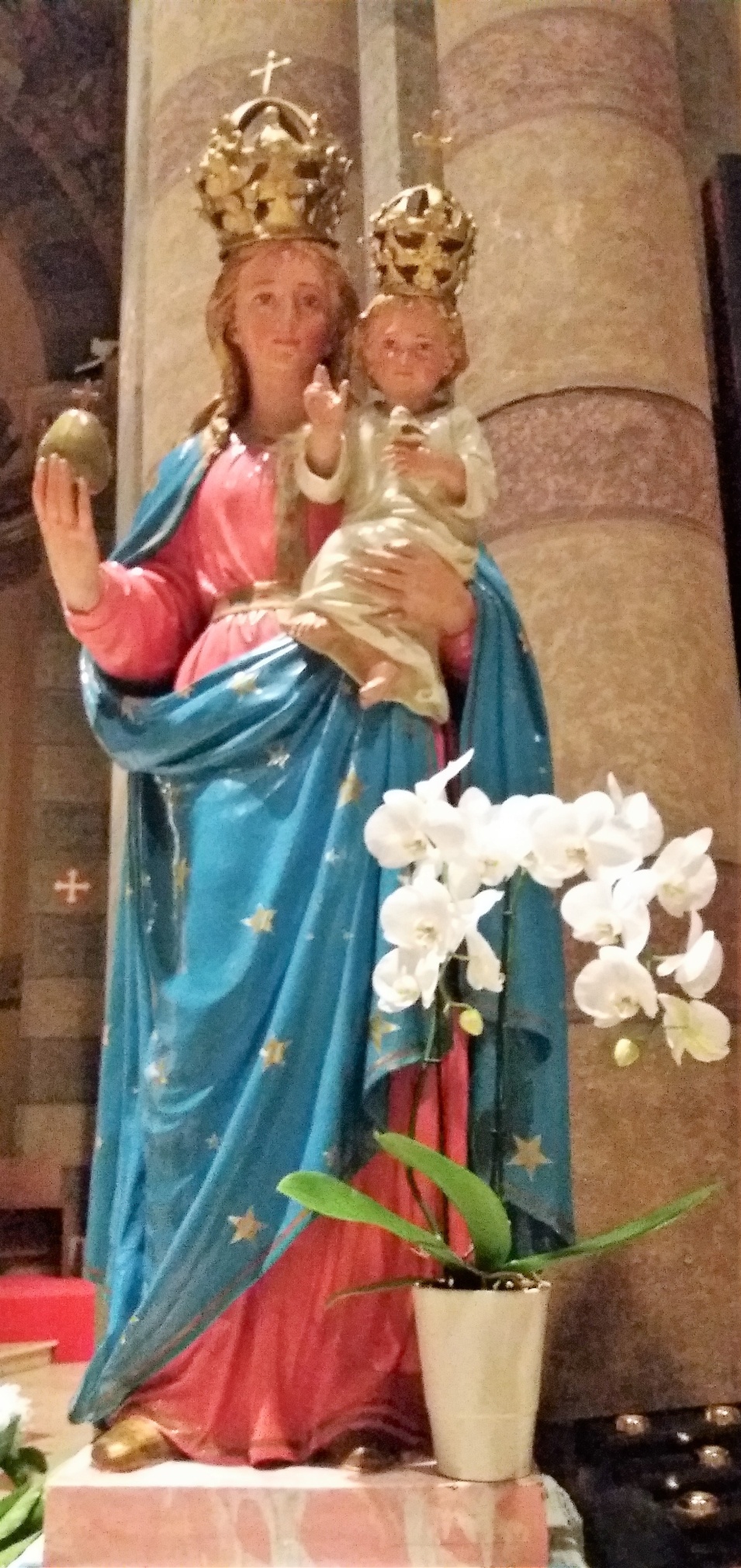 presieduta dal VescovoOre 20.30: partenza da S. Margheritaper il Santuario della MorettaAffidiamo a Maria le nostre famiglie 